Внутригородское муниципальное образование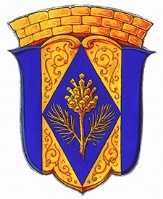 	Санкт-Петербурга поселок Комарово		МУНИЦИПАЛЬНЫЙ СОВЕТ ШЕСТОГО СОЗЫВА	РЕШЕНИЕ25 мая 2020 года	                         №  7-1О приостановлении некоторых пунктов  Положения «О бюджетном процессе во внутригородском муниципальном образовании Санкт-Петербурга поселок Комарово»В соответствии с Бюджетным кодексом Российской Федерации №145-ФЗ от 31.07.1998 г., а так же в соответствии с пунктом 4 статьи 1 Федерального закона от 12.11.2019 № 367-ФЗ «О приостановлении действия отдельных положений Бюджетного кодекса Российской Федерации и установлении особенностей исполнения бюджетов бюджетной системы Российской Федерации в 2020 году», Федеральным законом «Об общих принципах организации местного самоуправления в Российской Федерации» № 131-ФЗ от 06.10.2003 г., Законом Санкт-Петербурга «Об организации местного самоуправления в Санкт-Петербурге» №420-79 от 23.09.2009 г., Уставом внутригородского муниципального образования Санкт-Петербурга  поселок Комарово муниципальный советРЕШИЛ:      1. Приостановить до 01.01.2021пункты 1-3 статьи 36 Положения «О бюджетном процессе во внутригородском муниципальном образовании Санкт-Петербурга поселок Комарово» принятого Решением муниципального совета № 3-3 от 4 марта 2020 года в части сроков внесения годового отчета об исполнении местного бюджета.      2.	Настоящее Решение вступает в силу с момента его официального опубликования.      3.	Контроль за исполнения данного Решения оставляю за собой.Глава муниципального образования                                             А.С.Журавская